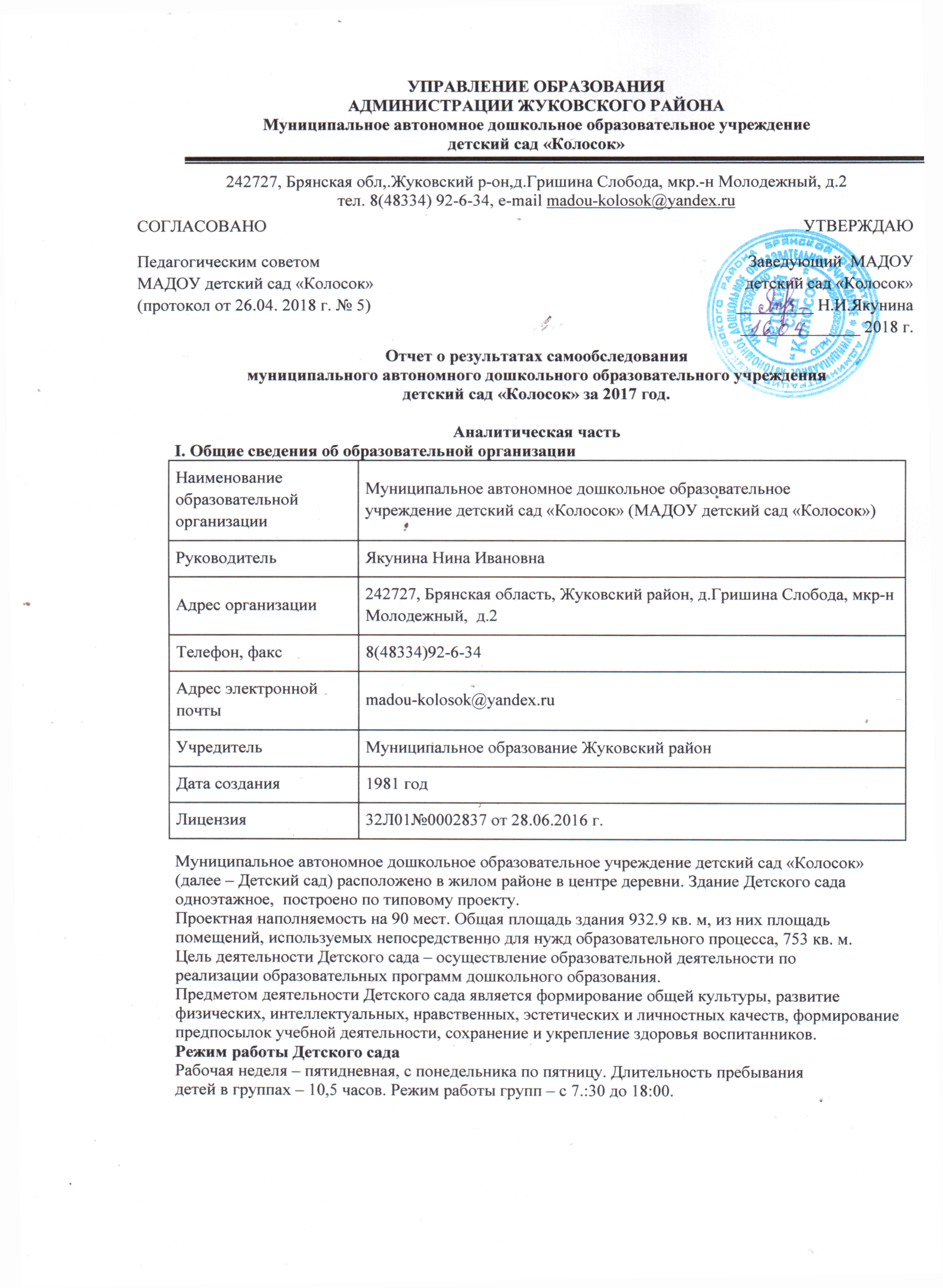 II. Система управления организацииСтруктура и система управления соответствуют специфике деятельности Детского садаУправление Детским садом осуществляется в соответствии с действующим 
законодательством и уставом Детского сада.Управление Детским садом строится на принципах единоначалия и коллегиальности. 
Коллегиальными органами управления являются: наблюдательный совет, педагогический 
совет, общее собрание работников. Единоличным исполнительным органом является 
руководитель – заведующий.Органы управления, действующие в Детском садуСтруктура управленияIII. Оценка образовательной деятельностиОбразовательная деятельность в Детском саду организована в соответствии с 
Федеральным законом от 29.12.2012 № 273-ФЗ «Об образовании в Российской Федерации», 
ФГОС дошкольного образования, СанПиН 2.4.1.3049-13 «Санитарно-эпидемиологические 
требования к устройству, содержанию и организации режима работы дошкольных 
образовательных организаций».Образовательная деятельность ведется на основании утвержденной основной образовательной программы дошкольного образования, которая составлена всоответствии с ФГОС дошкольного образования, с учетом примерной образовательной программы дошкольного образования, санитарно-эпидемиологическими правилами и нормативами, с учетом недельной нагрузки.Детский сад посещают 86 воспитанников в возрасте от 1,5  до 7 (8) лет. В Детском саду 
сформировано 3 разновозрастные группы общеразвивающей направленности. Из них:− 1-2 группа раннего возраста –   33 ребенка; − младшая-средняя  –  30 детей;− старшая-подготовительная – 23 ребенкаУровень развития детей анализируется по итогам педагогической диагностики. Формы 
проведения диагностики:− диагностические занятия (по каждому разделу программы);− диагностические срезы;− наблюдения, итоговые занятия.Разработаны диагностические карты освоения основной образовательной программы 
дошкольного образования Детского сада (ООП Детского сада) в каждой возрастной 
группе. Карты включают анализ качества освоения образовательных областей и уровня индивидуального развития.  Так, результаты качества освоения ООП Детского сада на конец  2017 года выглядят следующим образом:В июне 2017 года педагоги Детского сада проводили обследование воспитанников подготовительной группы на предмет оценки сформированности предпосылок к учебной деятельности в количестве 17человек. (84% -высокий уровень, 16%-средний). Задания позволили оценить уровень  сформированности предпосылок к учебной деятельности: возможность работать в соответствии с фронтальной инструкцией (удержание алгоритма деятельности), умение самостоятельно действовать по образцу и осуществлять контроль, обладать определенным уровнем работоспособности, а также вовремя остановиться ввыполнении того или иного задания и переключиться на выполнение следующего, возможностей распределения и переключения внимания, работоспособности, темпа, целенаправленности деятельности и самоконтроля.Результаты педагогического анализа показывают преобладание детей с высоким и
средним уровнями развития при прогрессирующей динамике на конец учебного года, что говорит о результативности образовательной деятельности в Детском саду.Воспитательная работаЧтобы выбрать стратегию воспитательной работы, в 2017 году проводился анализ состава семей воспитанников.Характеристика семей по составуХарактеристика семей по количеству детейВоспитательная работа строится с учетом индивидуальных особенностей детей, с 
использованием разнообразных форм и методов, в тесной взаимосвязи воспитателей, 
специалистов и родителей. Детям из неполных семей уделяется большее внимание в 
первые месяцы после зачисления в Детский сад.Дополнительное образованиеВ 2017 году в Детском саду работали кружки по направлениям:1) художественно-эстетическое:  «Цветные ладошки»2) социально-педагогическое: «Безопасность»3) физкультурно-спортивное: «Здоровый ребенок» 4) речевое : «Светлячок», «Завалинка»В дополнительном образовании задействовано 73процента воспитанников Детского сада.IV. Оценка функционирования внутренней системы оценки качества образованияВ Детском саду утверждено положение о внутренней системе оценки качества образования от 01.09.2016. Мониторинг качества образовательной деятельности в 2017году показал хорошую работу педагогического коллектива по всем показателям.Состояние здоровья и физического развития воспитанников удовлетворительные.89 процентов детей успешно освоили образовательную программу дошкольногообразования в своей возрастной группе. Воспитанники подготовительной группы показали высокие показатели готовности к школьному обучению.В течение года воспитанники Детского сада успешно участвовали в конкурсах и мероприятиях различного уровня.В период с 15.10.2017 по 19.10.2017 проводилось анкетирование  родителей, получены 
следующие результаты:− доля получателей услуг, положительно оценивающих доброжелательность и 
вежливость работников организации, – 81 процент;− доля получателей услуг, удовлетворенных компетентностью работников организации, – 80 процента;− доля получателей услуг, удовлетворенных материально-техническим обеспечением 
организации, –67процентов;− доля получателей услуг, удовлетворенных качеством предоставляемых 
образовательных услуг, – 84 процента;− доля получателей услуг, которые готовы рекомендовать организацию родственникам и знакомым, – 93 процента.Анкетирование родителей показало высокую степень удовлетворенности качеством 
предоставляемых услуг.V. Оценка кадрового обеспеченияДетский сад укомплектован педагогами на 100 процентов согласно штатному 
расписанию. Всего работают 22 человека. Педагогический коллектив Детского сада 
насчитывает 9 специалистов. Соотношение воспитанников, приходящихся на 1 
взрослого:− воспитанник/педагоги – 9.5/1;− воспитанники/все сотрудники – 3.9/1.За 2017 год педагогические работники прошли аттестацию и получили:− первую квалификационную категорию – 1воспитатель. Детский сад укомплектован кадрами полностью. Педагоги постоянно повышают свой 
профессиональный уровень, эффективно участвуют в работе методическихобъединений, знакомятся с опытом работы своих коллег и других дошкольных учреждений, а также саморазвиваются. Все это в комплексе дает хороший результат ворганизации педагогической деятельности и улучшении качества образования и воспитания дошкольников.VI. Оценка учебно-методического и библиотечно-информационного обеспеченияВ Детском саду библиотека является составной частью методической службы. 
Библиотечный фонд располагается в методическом кабинете, кабинетах 
специалистов, группах детского сада. Библиотечный фонд представлен методической 
литературой по всем образовательным областям основной общеобразовательнойпрограммы, детской художественной литературой, периодическими изданиями, а также другимиинформационными ресурсами на различных электронных носителях. В каждой возрастной группе имеется банк необходимых учебно-методических пособий, рекомендованных для планирования воспитательно-образовательной работы в соответствии с обязательной частью ООП.В 2017 году Детский сад пополнил учебно-методический комплект к примерной 
общеобразовательной программе дошкольного образования «От рождения до школы» в 
соответствии с ФГОС. Приобрели наглядно-дидактические пособия:− серии «Мир в картинках», «Рассказы по картинкам», «Расскажите детям о…», «Играем в 
сказку», «Грамматика в картинках», «Искусство детям»;− картины для рассматривания, плакаты;− комплексы для оформления родительских уголков;− рабочие тетради для обучающихся.Оборудование и оснащение методического кабинета достаточно для реализации образовательных программ. В методическом кабинете созданы условия для возможности организации совместной деятельности педагогов. Однако, кабинет недостаточно оснащен техническим и компьютерным оборудованием.Информационное обеспечение Детского сада в 2017 году включает:− информационно-телекоммуникационное оборудование – 4 принтера, 2 DVD-плеерами, 1телевизор, 5 компьютеров и 2 ноутбука, 1 музыкальный центр.− программное обеспечение – позволяет работать с текстовыми редакторами, 
интернет-ресурсами, фото-, видеоматериалами, графическими редакторами.В Детском саду учебно-методическое и информационное обеспечение достаточное для 
организации образовательной деятельности и эффективной реализации образовательных программ.VII. Оценка материально-технической базыВ Детском саду сформирована материально-техническая база для реализации образовательных программ, жизнеобеспечения и развития детей. В Детском саду 
оборудованы помещения:− групповые помещения – 4;− кабинет заведующего – 1;− методический кабинет – 1;− музыкальный зал – 1;− физкультурный зал – 1;− пищеблок – 1;− прачечная – 1;− медицинский кабинет – 1;- Логопедический кабинет- 1  При создании предметно-развивающей среды воспитатели учитывают возрастные, индивидуальные особенности детей своей группы. Оборудованы групповые комнаты, включающие игровую, познавательную, обеденную зоны.В 2017 году Детский сад провел текущий ремонт 3 групп, 2 спальных помещений, 
коридора, медкабинета, физкультурного зала. Материально-техническое состояние Детского сада и территории соответствует 
действующим санитарно-эпидемиологическим требованиям к устройству, содержанию 
и организации режима работы в дошкольных организациях, правилам пожарнойбезопасности, требованиям охраны труда.Результаты анализа показателей деятельности организацииДанные приведены по состоянию на 29.12.2017.Анализ показателей указывает на то, что Детский сад имеет достаточную инфраструктуру, которая соответствует требованиям СанПиН 2.4.1.3049-13«Санитарно-эпидемиологические требования к устройству, содержанию и организации режима работы дошкольных образовательных организаций» и позволяет реализовывать образовательные программы в полном объеме в соответствии с ФГОСДО.Детский сад укомплектован достаточным количеством педагогических и иныхработников, которые имеют высокую квалификацию и регулярно проходят повышение квалификации, что обеспечивает результативность образовательной деятельности.Материально-техническое состояние Детского сада и территории соответствует действующим санитарно-эпидемиологическим требованиям к устройству, содержанию и организации режима работы в дошкольных организациях, правилам пожарной безопасности, требованиям охраны труда. Однако,чтобы сделать детский сад более конкурентно способным, нам нужно оснастить пищеблок технологическим оборудованием, для   безопасности воспитанников и работников организации  организовать видеонаблюдение, выполнить ремонт кровли, фасада здания и ограждения территории.Для реализации  образовательных программ ДО хотелось бы  пополнить материально-техническую базу современным  интерактивным,  спортивным и игровым оборудованием, мебелью.   Наименование органаФункцииЗаведующийКонтролирует работу и обеспечивает эффективное 
взаимодействие структурных подразделений организации, 
утверждает штатное расписание, отчетные документы 
организации, осуществляет общее руководство Детским 
садомНаблюдательный советРассматривает вопросы:− развития образовательной организации;− финансово-хозяйственной деятельности;− материально-технического обеспеченияПедагогический советОсуществляет текущее руководство образовательной 
деятельностью Детского сада, в том числе рассматривает 
вопросы:− развития образовательных услуг;− регламентации образовательных отношений;− разработки образовательных программ;− выбора учебников, учебных пособий, средств обучения и 
воспитания;− материально-технического обеспечения образовательного 
процесса;− аттестации, повышении квалификации педагогических 
работников;− координации деятельности методических объединенийОбщее собрание 
работниковРеализует право работников участвовать в управлении 
образовательной организацией, в том числе:− участвовать в разработке и принятии коллективного 
договора, Правил трудового распорядка, изменений и 
дополнений к ним;− принимать локальные акты, которые регламентируют 
деятельность образовательной организации и связаны с 
правами и обязанностями работников;− разрешать конфликтные ситуации между работниками и 
администрацией образовательной организации;− вносить предложения по корректировке плана мероприятий 
организации, совершенствованию ее работы и развитию 
материальной базыКачество освоения 
образовательных 
областейВысокий Высокий СреднийСреднийНизкийНизкийИтогоИтогоКачество освоения 
образовательных 
областейКол-
во%Кол-
во%Кол-
во%Кол-
во% 
воспитанников 
в пределе 
нормыКачество освоения 
образовательных 
областей63%36%1%7294,2%Уровень индивидуального
детского развитияСредний балл оценки - 2.4 Выше среднегоСредний балл оценки - 2.4 Выше среднегоСредний балл оценки - 2.4 Выше среднегоСредний балл оценки - 2.4 Выше среднегоСредний балл оценки - 2.4 Выше среднегоСредний балл оценки - 2.4 Выше среднего7298%Состав семьиКоличество семей86Процент от общего 
количества семей 
воспитанниковПолная7081%Неполная с матерью1214%Неполная с отцом00%Оформлено опекунство45%Количество детей в семьеКоличество семейПроцент от общего 
количества семей 
воспитанниковОдин ребенок1214%Два ребенка6272%Три ребенка и более1214%ПоказателиЕдиница 
измеренияКоличествоОбразовательная деятельностьОбразовательная деятельностьОбразовательная деятельностьОбщее количество воспитанников, которые обучаются по 
программе дошкольного образованияв том числе обучающиеся:человек86в режиме не полного дня (10,5 часов)человек86в режиме кратковременного пребывания (3–5 часов)человек0в семейной дошкольной группечеловек0по форме семейного образования с психолого-педагогическим 
сопровождением, которое организует детский садчеловек0Общее количество воспитанников в возрасте до трех летчеловек33Общее количество воспитанников в возрасте от трех до восьми летчеловек53Количество (удельный вес) детей от общей численности 
воспитанников, которые получают услуги присмотра и ухода, в том 
числе в группах: человек 
(процент)10,5-часового пребываниячеловек 
(процент)86 (100%)12–14-часового пребываниячеловек 
(процент)0 (0%)круглосуточного пребываниячеловек 
(процент)0 (0%)Численность (удельный вес) воспитанников с ОВЗ от общей 
численности воспитанников, которые получают услуги:человек 
(процент) 1по коррекции недостатков физического, психического развитиячеловек 
(процент)0,77%обучению по адаптированной образовательной программе дошкольного образованиячеловек 
(процент)1 (0,77%)присмотру и уходучеловек 
(процент)1 (0,77%)Средний показатель пропущенных по болезни дней на одного 
воспитанникадень13.9Общая численность педработников, в том числе количество 
педработников:человек9с высшим образованиемчеловек8высшим образованием педагогической направленности (профиля)человек8средним профессиональным образованиемчеловек1средним профессиональным образованием педагогической 
направленности (профиля)человек1Количество (удельный вес численности) педагогических работников, которым по результатам аттестации присвоена квалификационная категория, в общей численности педагогических работников, в том числе:с высшейчеловек 
(процент)8 (88%)первойчеловек 
(процент)1 (12%)Количество (удельный вес численности) педагогических работников в общей численности педагогических работников, педагогический стаж работы которых составляет:человек 
(процент)до 5 летчеловек 
(процент)1 (12%)больше 30 летчеловек 
(процент)2(24%)Количество (удельный вес численности) педагогических работников 
в общей численности педагогических работников в возрасте:человек 
(процент) 1до 30 летчеловек 
(процент)12%от 55 летчеловек 
(процент)2(24%)Численность (удельный вес) педагогических и административно-
хозяйственных работников, которые за последние 5 лет прошли 
повышение квалификации или профессиональную переподготовку, 
от общей численности таких работниковчеловек 
(процент)888%Численность (удельный вес) педагогических и административно-
хозяйственных работников, которые прошли повышение 
квалификации по применению в образовательном процессе ФГОС, 
от общей численности таких работниковчеловек 
(процент)9100%Соотношение «педагогический работник/воспитанник»человек/человек9/861/9.9Наличие в детском саду:да/нетмузыкального руководителяда/нетдаинструктора по физической культуреда/нетдаучителя-логопедада/нетдалогопедада/нетдаучителя-дефектологада/нетнетпедагога-психологада/нетдаИнфраструктурадаОбщая площадь помещений, в которых осуществляется 
образовательная деятельность, в расчете на одного воспитанникакв. м13,5Площадь помещений для дополнительных видов деятельности 
воспитанниковкв. м190Наличие в детском саду:да/нетфизкультурного залада/нетдамузыкального залада/нетдапрогулочных площадок, которые оснащены так, чтобы обеспечить 
потребность воспитанников в физической активности и игровой 
деятельности на улицеда/нетда